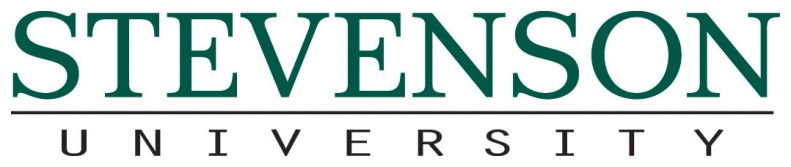 Telephone number: Stevenson email: Best times for phone contact: Office location: Office hours: Credits: Prerequisite(s): Classroom or Studio Location: Scheduled Class Days and Time:  Check WebexpressCourse Description:  Instructional Methods Used in this Course:  Required and Recommended Texts, Manuals, and Supplies:  	Textbook #1 ----------------------------------------------------- 	Author: Karel Capek 	Title: Rossum's Universal Robots	ISBN: 0141182083 	Publisher: Penguin 	Format: paperback 	Textbook #2 ----------------------------------------------------- 	Author: Jennifer Haley 	Title: The Nether 	Edition: November 30, 2014 	ISBN: 0810130637 	Publisher: Northwestern University Press 
Format: paperback 	Textbook #3 ----------------------------------------------------- 	Author: Philip K Dick 	Title: Do Androids Dream of Electric Sheep 	ISBN: 0345404475 	Publisher: Del Rey 	Format: ebook or paperbackCourse Objectives/Learning Outcomes: • Read texts closely and analytically;   • Locate sources suitable for problems appropriate to the study of the specific topic and for an audience schooled in the literature of that topic;   • Write competently and to the standard of the discipline in the academic style;  • Produce an effective organizational pattern with careful language choices during class participation and/or oral presentations; and  • Read texts as complex interactions of values. Grading Scale:Students must earn a minimum grade of “C” in courses that are used to fulfill the SEE requirement and major requirements.Grading Standards:  Active Class and Online Participation 25% 
Short Writing Assignments  20% 
Midterm Project  25% 
Final Group Project  30% Course Requirements: Policies: 	Classroom and Studio Policies: Submission of Assignments or Projects:  Diversity Statement: Stevenson University commits itself to diversity as it relates to awareness, education, respect, and practice at every level of the organization. The University embraces people of all backgrounds, defined by, but not limited to, ethnicity, culture, race, gender, class, religion, nationality, sexual orientation, gender identity or expression, age, physical ability, learning styles, and political perspectives. The University believes its core values are strengthened when all of its members have voice and representation. The resulting inclusive organizational climate promotes the development of broad-minded members of the University who positively influence their local and global communities.Attendance: Each student is responsible for his or her own class attendance and regular attendance is expected. Every student is responsible for the material covered or the skills exercised during scheduled classes. Grades will be based on demonstrated achievement of the objectives of the course, not on attendance in class as such. Students who stop attending and fail to officially withdraw from a class will be given a grade of "FX" which calculates as an "F" in the GPA.Course-Specific Attendance: AttendanceStandards of Academic Integrity: Stevenson University expects all members of its community to behave with integrity. Honesty and integrity provide the clearest path to knowledge, understanding, and truth – the highest goals of an academic institution. For students, integrity is fundamental to the development of intellect, character, and the personal and professional ethics that will govern their lives and shape their careers. Stevenson University embraces and operates in a manner consistent with the definitions and principles of Academic Integrity as set forth by the International Center for Academic Integrity.Students are expected to model the values of academic integrity (honesty, trust, fairness, respect, responsibility, and courage) in all aspects of this course.  Students will be asked to assent to and to uphold the University Honor Pledge:  “I pledge on my honor that I have neither given nor received unauthorized assistance on this assignment/exam.”Suspected violations of the Academic Integrity Policy will be reported and investigated as outlined in the Policy Manual, Volume V.  If you are unsure what counts as plagiarism – for instance if you cut and paste part of a paper, buy an essay online, have someone help you write your paper, or borrow a paper from someone else - this STILL counts as plagiarism. Instead of cheating, come ask me, or a tutor, or a librarian for help!!!Disability Services
Stevenson University will make reasonable accommodations for students with disabilities. The Office of Disability Services (ODS) facilitates equal access for every student who self-identifies as having a disability. If you are a student with a disability who needs accommodations in this class, please contact the Director of Disability Services located in Garrison Hall South Room 138 or send an email to ODS@stevenson.edu. Once accommodations are authorized by ODS, please provide me (your instructor) with your approved accommodations memo as soon as possible. Accommodations are not retroactive. 	This is the link to the University’s Office of Disability Services: http://www.stevenson.edu/academics/academic-resources/disability-support-services/In addition to meeting during my office hours, the following resources are available for academic support:The John L. Stasiak Academic Link, located on Owings Mills in the Center for Student Success (GHS 101), provides free tutoring for many classes. If you are having difficulty with or would benefit from discussing the material with an upper level peer, seek assistance early in the semester. Tutoring often makes a difference in a student’s grade. For more information regarding hours, scheduling appointments and accessing additional resources, please visit: http://www.stevenson.edu/academics/academic-resources/academic-link/The SU Library provides electronic and print resources to support your coursework. Subject specific Research Guides and Databases by subject can be found on the library home page as well as brief tutorials and directions to assist you in using these resources. Lynda.com is an online learning resource available to all Stevenson students. On lynda.com students can view For more information about the SU learning outcomes and goals, please see the Stevenson catalog. Course Calendar: INSTRUCTOR INFORMATIONCOURSE INFORMATIONCOURSE OUTCOMES GRADING STANDARDS A93-1004.0A-90-923.7B+87-893.3B83-863.0B-80-822.7C+77-792.3C73-762.0C-70-721.7D+67-691.3D60-661.0F1-590.0COURSE POLICIESUNIVERSITY GUIDELINESACADEMIC SERVICESCOURSE SCHEDULE INFORMATIONM 8/28Intros and syllabus. Join blog, get books, and read “Empathizing 101” http://bit.ly/2b1J9ZK  (Try taking the empathy quiz linked in the article). W 8/30Social annotation. Join hypothesis. Annotate Bury: http://bit.ly/2aXe1xd Read and annotate “Reading Books and Watching Films makes you Kinder in Real Life” http://bit.ly/2aB04mo M 9/4Labor Day. No class. Annotate “What Becomes of Empathy” https://thesocietypages.org/cyborgology/2016/07/20/what-becomes-of-empathy/. Make a pro/con list for teaching empathy.W 9/6Provocation assignment. Integrating sources and MLA citations.Read Philip K Dick, Do Androids Dream of Electric Sheep? Group 1 post provocations by Monday. M 9/11Do Androids Dream of Electric Sheep?Read Do Androids Dream of Electric Sheep? Group 2 and 3 post responses to two posts by Wednesday.W 9/13Fishbowl Group 1.Read Do Androids Dream of Electric Sheep? Group 2 post provocations by Friday. Group 1 and Group 3 post responses by Monday.M 9/18Fishbowl Group 2.Finish Do Androids Dream of Electric Sheep? Group 3 post provocations by Wednesday. Group 1 and Group 2 post responses by Friday.W 9/20Fishbowl Group 3. Midterm assignment. Read “Donna Haraway – A Cyborg Manifesto.” (please print out and bring to class). M 9/25Reverse outlining. Read and annotate Lennard Davis “Constructing Normalcy.” ConstructingNormalcy_Davis (PDF). Outline midterm. W 9/27Ableism. Watch Butler video. https://www.youtube.com/watch?v=k0HZaPkF6qE Draft midterm.  Bring two printed copies to class 10/4. M 10/2Peer review. Revise midterm. Bring draft to conference. W10/4Conferences. (W/TH) Revise midterm. Post midterm by 10/9.M 10/9 NO CLASS. Fall break. Revise midterm. Post midterm by 10/9.W10/11How to read a play. Guest speaker. Read (first two acts). Capek, Karel, and Ivan Klima. R.U.R. M 10/16 Stepford Wives.Read (acts 3 and 4) R.U.R. W 10/18Stepford Wives.Finish R.U.R. M 10/23R.U.R. Read Chapter 1. N. Katherine Hayles, How We Became Posthuman: Virtual Bodies in Cybernetics, Literature, and Informatics. Post definitions.W10/25Black Mirror.Read Chapter 1. Hayles. How We Became Posthuman: Virtual Bodies in Cybernetics, Literature, and Informatics. Post definitions. M 10/30Virtual bodies and posthumanism.Read The Nether.W 11/1 Virtual reality. Bring headphones.Read The Nether. M 11/6Virtual reality. Bring headphones.Read The Nether. W 11/8The Nether. Final project.Write pitch. Post elevator pitch under category “final” and tag “pitch.”M 11/13Speed pitching.W11/15Speed pitching. Pick groups.Vote on top four projects. M 11/20Work on Contract.Finish contact and email to professor by midnight.W 11/22NO CLASS. Happy Thanksgiving.  Work on Final. Gather journals to turn in.M 11/27Group work. Group work. W 11/29Create demos.  Group work. M 12/4Group work. Group work. W12/6 ConferencesFinish final project. FINALPresentations. TBD. Happy Holidays! 